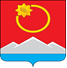 АДМИНИСТРАЦИЯ ТЕНЬКИНСКОГО ГОРОДСКОГО ОКРУГАМАГАДАНСКОЙ ОБЛАСТИП О С Т А Н О В Л Е Н И Е 06.12.2018 № 306-па                 п. Усть-ОмчугО внесении изменений в постановление администрации Тенькинского городского округа от 10.02.2016 № 88-па «Об утверждении Положения и состава жилищной комиссии администрации Тенькинского  городского  округаМагаданской области»В целях координации деятельности жилищной комиссии администрации Тенькинского городского округа Магаданской области, утверждённой постановлением администрации Тенькинского городского округа от 10.02.2016 № 88-па «Об утверждении Положения и состава жилищной комиссии администрации Тенькинского городского округа Магаданской области», в соответствии с действующим законодательством Российской Федерации, администрация Тенькинского городского округа Магаданской области  п о с т а н о в л я е т:Внести в постановление администрации Тенькинского городского округа от 10.02.2016 № 88-па «Об утверждении Положения и состава жилищной комиссии администрации Тенькинского городского округа Магаданской области»  следующие изменения:В  связи  с  прекращением  трудовых  отношений,  исключить  из  состава жилищной комиссии администрации Тенькинского городского округа  Магаданской области Разумову Светлану Васильевну, Шейченко Людмилу Владимировну.			Ввести  в  состав  жилищной комиссии администрации Тенькинского городского округа Магаданской области: 					- ведущего специалиста отдела ЖКХ и благоустройства, комитета ЖКХ, дорожного хозяйства и жизнеобеспечения администрации Тенькинского городского округа Назаренко Наталью Вадимовну;			- главного специалиста  правового отдела администрации Тенькинского городского округа Хорошун Олега Владимировича.2. Контроль, за исполнением настоящего постановления возложить на первого заместителя главы администрации Тенькинского городского округа Магаданской области  Яковлеву Л.В. 3. Настоящее постановление вступает в силу с момента его подписания и подлежит официальному опубликованию (обнародованию).Глава Тенькинского городского округа                                         И.С. Бережной